                                  Plán činnosti – květen 2018                   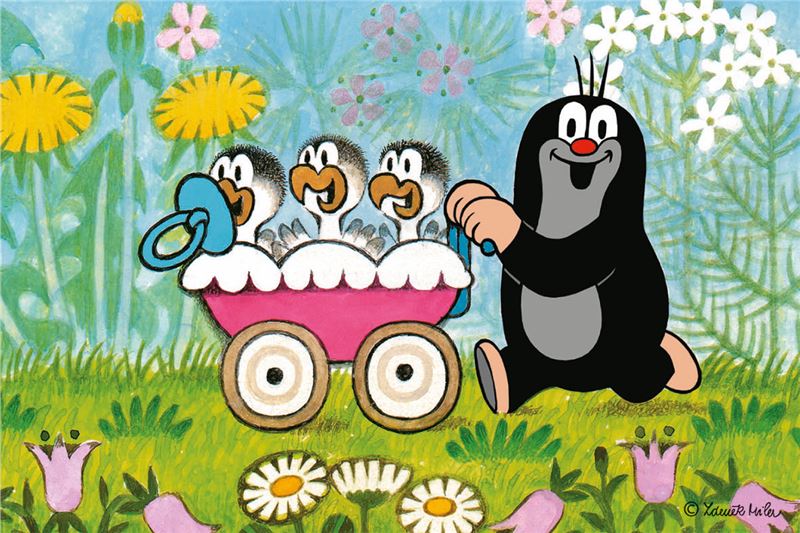 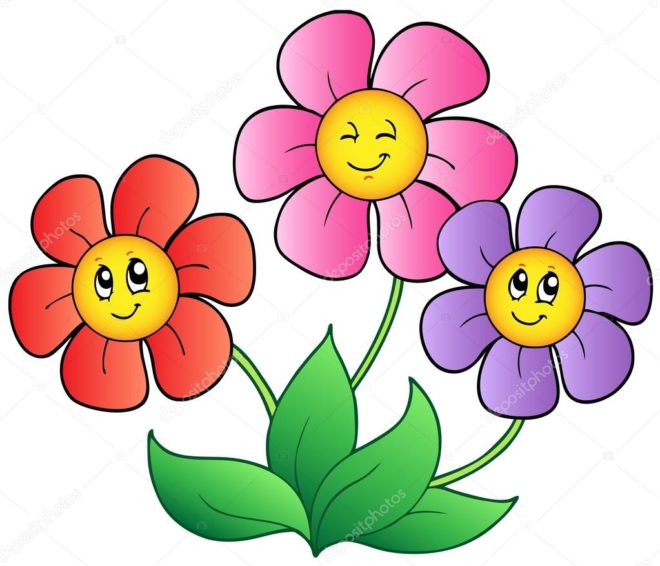 DatumČasMístoObsahPartnerVstupnéZodp.2. 5.PrůběžněVe třídáchIB – Na červenou stůj!Podtéma – „Červená je barva lásky“Pg. pracovnice3. 5.15,30Třída SluníčekSchůzka pracovní skupiny rodičůPracovní skup. rodičůJ. Matlochová10. 5. 10,00 – 16,30MŠD„Zápis do MŠ“  RodičeJ. Matlochová9. 5. 10,00 – 16,30MŠT„Zápis do MŠ“  RodičeJ. Matlochová14. 5. – 25. 5.Praktikantka ve třídě BerušekM. Haklováupřesníme 10:00 Dům pro senioryVystoupení k Sv. matek SeniořiPg. pracovnice17. 5.MŠTPlatby inkasem - ČERVENL. Pecinová17. 5. 16,30Školní zahrada„Den pro mou maminku“ – maminkám k Sv. matek dětiPg. pracovnice22. 5. 14,00 – 16,30Mateřské školy v JeseníkuVýběr žádostí o přijetí dítěte do MŠ o prázdnináchRodičeJ. Matlochová23. - 29. 5.12,30 - 14,45Hotel HeliosLipová-lázněPlavecký výcvikMonika Blandová1200,-J. Matlochová28. 5.PrůběžněVe třídáchIB - „Modré nebe nad hlavou“Podtéma – „Modrá planeta“Pg. pracovnice28. 5.6,48 - 9,0011,00 - 16,00MŠTPlatby v hotovosti - ČERVENRodičeL.Pecinová29. 5. 6,48 - 9,0011,00 - 16,00MŠDPlatby v hotovosti - ČERVENRodičeL.Pecinová31. 5. 16,30Šk. zahrada MDD - zahradní akce pro dětiRodičeJ. MatlochováPrac. skup. rod.Připravujeme1. 6. 9,00ZŠ B. NěmcovéPohádkové dopoledne pro předškolní děti ZŠ B. NěmcovéA.Obzinová7. 6.10,30MŠ - tř. VčeličekEkologická pohádka - „O autíčku, které se nechtělo polepšit“Alternativní divadlo s logohraním40,- KčA. Obzinová14. 6. 16,30Kino Pohoda JeseníkRozloučení s předškoláky Ivan Urbánek - BrnoJ. Matlochová